广西壮族自治区通信管理局批准区内经营增值电信业务企业名单（2020年8月1日-2020年8月31日）广西壮族自治区通信管理局批准区内经营增值电信业务企业名单（2020年8月1日-2020年8月31日）广西壮族自治区通信管理局批准区内经营增值电信业务企业名单（2020年8月1日-2020年8月31日）广西壮族自治区通信管理局批准区内经营增值电信业务企业名单（2020年8月1日-2020年8月31日）序号企业名称许可证号业务种类1广西卡西亚科技有限公司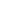 桂B2-20190210信息服务业务（仅限互联网信息服务）（增加）2广西浪巢网络科技有限公司桂B2-20200202在线数据处理与交易处理业务,信息服务业务（仅限互联网信息服务）3广西中星保联贸易有限公司桂B2-20200203信息服务业务（仅限互联网信息服务）4广西合和科技有限公司桂B2-20200204互联网接入服务业务5南宁易赛电子商务有限公司桂B2-20200205信息服务业务（仅限互联网信息服务）6广西等他信息科技有限公司桂B2-20200206信息服务业务（仅限互联网信息服务）7广西社区猫科技有限公司桂B2-20200207在线数据处理与交易处理业务,信息服务业务（仅限互联网信息服务）,信息服务业务（不含互联网信息服务）8广西淘小淘教育科技有限公司桂B2-20200208信息服务业务（仅限互联网信息服务）9广西安克文化传播有限公司桂B2-20200209在线数据处理与交易处理业务,信息服务业务（仅限互联网信息服务）10广西微心文化传播有限公司桂B2-20200210在线数据处理与交易处理业务,信息服务业务（仅限互联网信息服务）11广西菁美网络科技有限公司桂B2-20200211在线数据处理与交易处理业务,信息服务业务（仅限互联网信息服务）12广西薄荷文化传媒有限公司桂B2-20200212信息服务业务（仅限互联网信息服务）13广西小须鲸文化科技有限公司桂B2-20200213信息服务业务（仅限互联网信息服务）14大新南方贸易有限责任公司桂B2-20200214信息服务业务（仅限互联网信息服务）15广西悦鲜农业科技有限公司桂B2-20200215在线数据处理与交易处理业务16广西数广云商科技有限公司桂B2-20200216在线数据处理与交易处理业务,信息服务业务（仅限互联网信息服务） 17南宁白虾网络信息科技有限公司桂B2-20200217信息服务业务（仅限互联网信息服务）18桂林微盟网络科技有限公司桂B2-20200218信息服务业务（仅限互联网信息服务）19广西人人接网络科技有限责任公司桂B2-20200219在线数据处理与交易处理业务,信息服务业务（仅限互联网信息服务）20南宁跳跳电音网络科技有限公司桂B2-20200220信息服务业务（仅限互联网信息服务）21岑溪市万邦科技信息咨询有限公司桂B2-20200221信息服务业务（仅限互联网信息服务）22广西浆果网络科技有限公司桂B2-20200222信息服务业务（仅限互联网信息服务）23南宁小橙科技有限公司桂B2-20200223信息服务业务（仅限互联网信息服务）24柳州市亚加科技有限公司桂B2-20200224信息服务业务（仅限互联网信息服务）25南宁市鑫宁健体育用品有限公司桂B2-20200225在线数据处理与交易处理业务26南宁期末科技服务有限公司桂B2-20200226在线数据处理与交易处理业务,信息服务业务（仅限互联网信息服务）27广西西有季科技发展有限公司桂B2-20200227在线数据处理与交易处理业务,信息服务业务（仅限互联网信息服务）28广西众德鑫网络科技有限公司桂B2-20200228在线数据处理与交易处理业务,信息服务业务（仅限互联网信息服务）29北海枞树广告传媒有限公司桂B2-20200229信息服务业务（仅限互联网信息服务）30广西壹陆伍物联网科技有限公司桂B2-20200230信息服务业务（仅限互联网信息服务）31广西松树信息科技有限公司桂B2-20200231在线数据处理与交易处理业务,信息服务业务（仅限互联网信息服务）32五象云谷有限公司桂B2-20200232网络托管业务,互联网数据中心业务,内容分发网络业务,互联网接入服务业务33广西贵港市拓蓝科技有限公司桂B2-20200233在线数据处理与交易处理业务,信息服务业务（仅限互联网信息服务）34广西群群网络科技有限公司桂B2-20200234在线数据处理与交易处理业务,信息服务业务（仅限互联网信息服务）35广西屏客智联网络科技有限公司桂B2-20200235在线数据处理与交易处理业务,信息服务业务（仅限互联网信息服务）36广西建学帮教育咨询有限公司桂B2-20200236信息服务业务（仅限互联网信息服务）37广西贝诺电子商务有限公司桂B2-20200237信息服务业务（仅限互联网信息服务）38广西南宁江宝食品有限公司桂B2-20200238在线数据处理与交易处理业务,信息服务业务（仅限互联网信息服务）,信息服务业务（不含互联网信息服务）